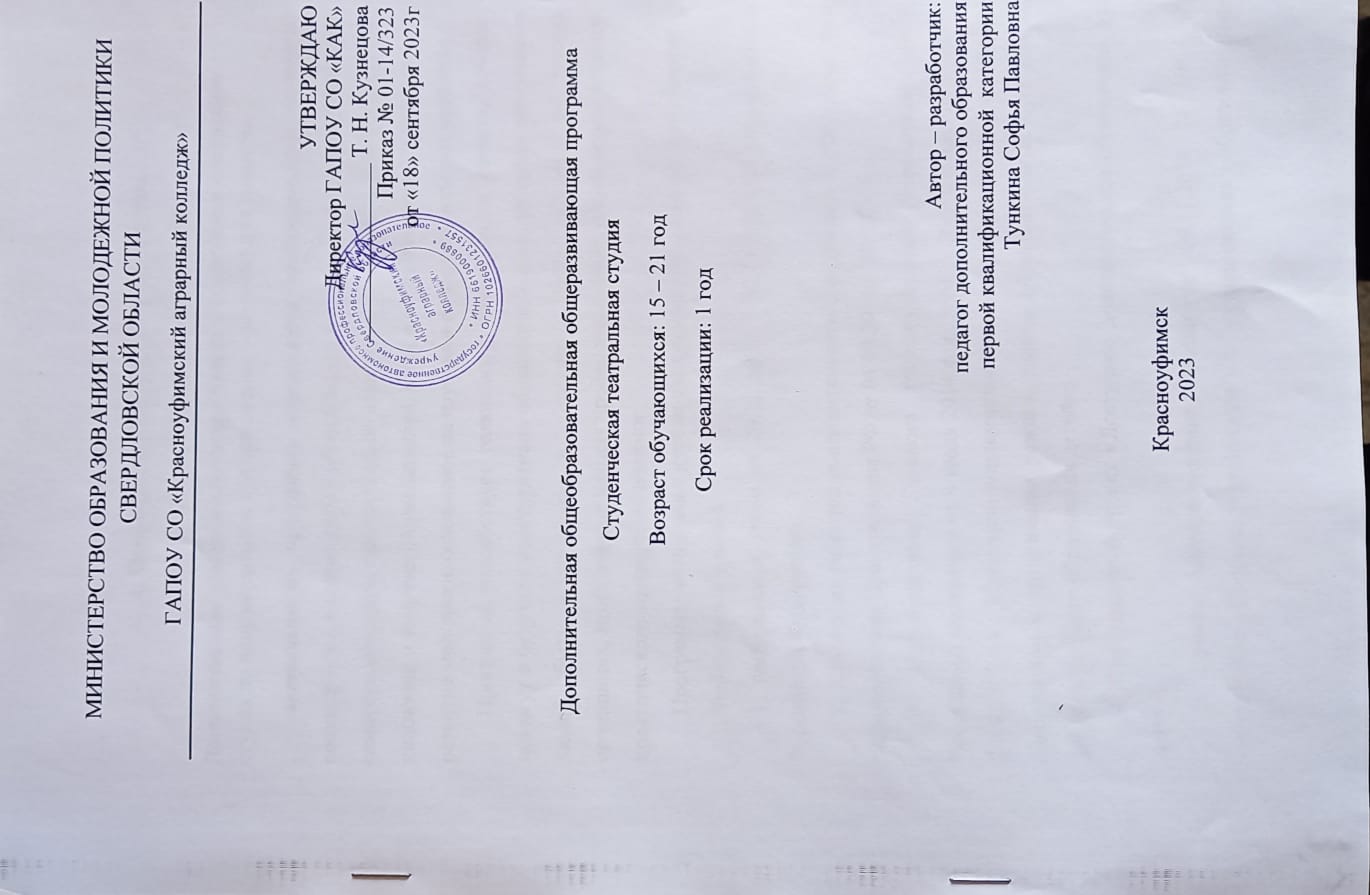 1. Основные характеристики программыПояснительная запискаДополнительная образовательная программа Студенческая театральная студия по направленности художественно – эстетическое развитие.Актуальность программы определяется необходимостью успешной социализации в современном обществе, его жизненным и профессиональным самоопределением, продуктивным освоением социальных ролей в широком диапазоне и творческой реализацией, а так же художественно – эстетическое развитие молодежи, основанное на изучении основ театрального искусстваПрограмма способствует развитию у обучающихся качеств, которые помогут в будущем конструктивно общаться с самыми разными категориями людей, быть интересными в общении и быть лидерами во многих начинаниях, необходимые как для профессионального становления, так и для практического применения в жизни.Программа составлена с учетом следующих нормативных документов:Федеральный уровень1. Федеральный закон от 29.12.2012 г. №273-ФЗ «Об образовании в Российской Федерации»; 2. Концепция развития дополнительного образования в РФ (утверждена распоряжением Правительства РФ от 04.09.2014 г. № 1726-р)3. Постановление Главного государственного санитарного врача Российской Федерации от 4 июля 2014 года № 41 «Об утверждении СанПиН 2.4.4.3172-14 "Санитарно-эпидемиологические требования к устройству, содержанию и организации режима работы образовательных организаций дополнительного образования детей»;4. Приоритетный проект «Доступное дополнительное образование для детей»;5. Приказ Минпросвещения России от 09.11.2018 N 196 «Об утверждении Порядка организации и осуществления образовательной дополнительным общеобразовательным рекомендациями по проектированию общеобразовательных общеразвивающих программ (включая разноуровневые программы) Минобрнауки России от 18 ноября 2015 №09-3242;6. Приказ Министерства просвещения РФ от 30.09.2020 г. № 533 «О внесении изменений В Порядок организации и осуществления образовательной деятельности по дополнительным общеобразовательным программам, утверждённый приказом министерства просвещения РФ №196 от 09.11.2018 г.;7. Методические рекомендации по проектированию дополнительных общеразвивающих программ, направленных письмом Минобрнауки России от 18.11.2015 № 09-3242; 8. Письмо Минобрнауки России от 29.03.2016 г. № ВК-641/09 «О направлении методических рекомендаций;9. Приказ Минобрнауки России от 23.08.2017 № 816 «Об утверждении Порядка применения организациями, осуществляющими образовательную деятельность, электронного обучения, дистанционных образовательных технологий при реализации образовательных программ»;Региональный уровеньПостановление Правительства Свердловской области от 01.08.2019 г. № 461-ПП «О региональном модельном центре дополнительного образования детей на территории Свердловской области»;Постановление Правительства Свердловской области от 06.08.2019 г. № 503-ПП «О системе персонифицированного финансирования дополнительного образования детей на территории Свердловской области»;Приказ Министерства образования и молодёжной политики Свердловской области от 30.03.2018 г. № 162-Д «Об утверждении Концепции развития образования на территории Свердловской области на период до 2035 года»; Приказ Министерства образования и молодёжной политики Свердловской области № 70-Д от 26.06.2019 «Об утверждении методических рекомендаций «Правила персонифицированного финансирования дополнительного образования детей в Свердловской области.Адресат программы. Возраст детей, участвующих в реализации данной программы – от 15 до 21 лет. Рекомендуемый состав участников клуба – 10 человек.При наборе принимаются все желающие (согласно Приложению №1 «Рекомендуемые состав и площади помещений в организациях дополнительного образования» к СанПиН 2.4.4.3172-14). Состав коллектива постоянный. Зачисление обучающихся в объединение производится по личному заявлению.Создание студенческой театральной студии является естественным продолжением работы в направлении художественно – эстетического развития студентов. Занятия ориентированы на развитие общей и эстетической  культуры обучающихся, художественных способностей и склонностей, носят ярко выраженный креативный характер, предусматривая возможность творческого самовыражения,  творческой импровизации, приучают  обучающихся к  самодисциплине, ответственности, раскрывают  индивидуальные  возможности.Основанием для отчисления являются длительная непосещаемость занятий, смена места жительства, другие основания в соответствии с положением о правилах приема, перевода, отчисления обучающихся.Психолого-педагогические особенности возрастной категории обучающихся:В коллективе занимаются обучающиеся от 15 до 21 лет. Ведущий вид деятельности данного возраста - учебно-профессиональная деятельность. Программа способствует достижению ряда личностных результатов, таких как: принятию традиционных ценностей многонационального народа России; осознавать приоритетную ценность личности человека, уважающий собственную и чужую уникальность в различных ситуациях, во всех формах и видах деятельности, приобретению навыков публичного поведения, взаимодействия друг с другом, совместной работы и творчества, решения характерологических конфликтов.Режим занятий: занятия проходят 2 раза в неделю по 2 академических часа. Объем общеразвивающей программы:144 часа.Срок освоения: 1 годУровень освоения: БазовыйПеречень форм обучения: индивидуальная, групповая, фронтальная, коллективная.Перечень видов занятий:практика;беседа;инсценировки;игровые виды деятельности;Перечень форм подведения итогов реализации дополнительной общеразвивающей программы: участие в внутриколледжных, городских, областных мероприятиях, фестивалях и конкурсах.Цель и задачи общеразвивающей программыСтуденческая театральная студия, является предметом дополнительного образования, преследуемая цель общеразвивающей программы: становление студента как личности через художественно-эстетическое развитиеЗадачи общеразвивающей программы:Развивающие задачи:развивать творческие способности на основе личностно-ориентированного подхода.развивать воображение и фантазию в сценических этюдах, инсценировках.развивать коммуникативные способности черезтеатральное игровое взаимодействие.развивать психические и физические качества обучающихся (в том числе внимание, память, воображение, пластичность, гибкость мышц, координацию движений)развивать навыки публичного выступления.Воспитательные задачи:воспитывать национальную гордость через знакомство с народным фольклором;воспитывать навыки работы в коллективе;воспитывать гражданственность, патриотизм и любовь к Родине;раскрыть способности у подростков и сформировать в них умение воспринимать и понимать прекрасное;прививать любовь к театру;способствовать повышению самооценки у неуверенных в себе обучающихся (роль ведущего в мероприятии,  вербальное поощрение и т. д.).Образовательные задачи:познакомить обучающихся с различными видами театра (кукольный, драматический, оперный, музыкальной комедии и др);определить стартовые способности каждого участника коллектива: двигательная память, сценическое внимание и т.д.;познакомить с простейшими правилами поведения на сцене и в зрительном зале;закрепить приобретенные умения посредством выступления на мероприятиях внутри колледжа, города;формировать ценностно – ориентированные качества личности;формировать навыки творческой деятельности; уметь применять на практике полученные знания.Содержание общеразвивающей программыУчебно-тематический планСодержание учебно-тематического плана1 «Актерское мастерство»Теория: Инструктаж по технике безопасности. Знакомство с планом. Выборы актива коллектива. Знакомство с видами театра. Знакомство с театральными терминами.   Практика: выявление сформированности умений и навыков практической работы двигательных навыков обучающихся. Знакомство с основами актерского мастерства (мимика, жесты,  сценическое внимание, дыхание и т.д) Упражнения, игры - импровизации, творческие задания. Тренинги на внимание. Упражнения на овладение и пользование словесными этюдами.2 «Основы сценической речи»Теория: Культура речи Практика: дикция, дыхание и голос, словестные воздействия, логика речи. Упражнения на тренировку силы голоса, диапазона голоса.3 «Ритмопластика»Теория:  Знакомство с особенностями составляющих характер танца: мимика, жесты, танцевальные акценты и т.д.Практика: Ритмопластика. Разучивание ритмических комбинаций. Ритмический тренаж: музыкальные пространственные упражнения. Занятия в партере. Повторение танцев. Сценическое движение. Ритм и темп движения как выразительные средства в искусстве.5 «Репетиционная работа, сценическая практика»Практика: Выразительное чтение по ролям. Определение сквозного действия роли. Репетиции. Показ этюдов, мини-сценок, театрализованных игровых программ, мини – спектаклей. Участие в мероприятиях и конкурсах различного уровня. Планируемые результатыМетапредметные результаты освоения программы:Регулятивные УУД:Обучающийся научится:понимать и принимать учебную задачу, сформулированную педагогом;планировать свои действия на отдельных этапах работы;осуществлять контроль, коррекцию и оценку результатов своей деятельности;анализировать причины успеха/неуспеха, осваивать с помощью педагога позитивные установки типа: «У меня всё получится», «Я ещё многое смогу».Познавательные УУД:Обучающийся научится:пользоваться приёмами анализа и синтеза при просмотре различных театральных постановок понимать и применять полученную информацию при выполнении заданий;проявлять индивидуальные творческие способности при разучивании ролей Коммуникативные УУД:Обучающийся научится:включаться в диалог, в коллективное обсуждение, проявлять инициативу и активность;работать в группе, учитывать мнения партнёров, отличные от собственных;обращаться за помощью;формулировать свои затруднения;предлагать помощь и сотрудничество;слушать собеседника;договариваться о распределении функций и ролей в совместной деятельности, приходить к общему решению;формулировать собственное мнение и позицию;осуществлять взаимный контроль;адекватно оценивать собственное поведение и поведение окружающих.Личностные результаты освоения программы: развитие самостоятельности в поиске решения различных задач;ответственное отношение к обучению, готовность и способность учащихся к саморазвитию и самообразованию на основе мотивации к обучению и познанию;развитие двигательной активности;формирование способности к эмоциональному восприятию  материала;развитие  актерских навыков;отработка навыков самостоятельной и групповой работы;Предметные результаты:Обучающиеся научатся:выполнять передвижения в пространстве зала, сцены;исполнять упражнения, танцевальные движения, театральные композиции, этюды;декламировать наизусть поэзию и прозу, правильно произнося слова и расставляя логические ударениянавыкам пластической выразительности с учетом индивидуальных физических возможностей;умению взаимодействовать с партнером, создавать образ героя, работать над ролью;Организационно – педагогические условияУсловия реализации программы включают в себя:Материально – техническое обеспечение:Красный уголокзеркала;станки;гимнастические коврики;сценические костюмы;музыкальный центрмультимедийная установка, экран, ноутбук;коллекция цифровых образовательных ресурсов (электронные презентации, видеоматериалы)Кадровое обеспечение: Для реализации программы привлекаются педагоги дополнительного образования, имеющие соответствующее среднее или высшее профессиональное образование (профессиональную переподготовку).Методические материалы:Наглядные пособия (иллюстрации, таблицы, фото - видеоматериалы, презентации, книги). Видеотека: театральные, сценические видеофрагменты. Информационное обеспечение: интернет - ресурсы по направлению деятельностиФормы аттестации/контроля и оценочные материалыКонтроль и оценка результатов освоения программы осуществляется преподавателем в процессе проведения практических занятий, также учитывается:1) сохранение контингента обучающихся и его стабильности;2) анализ  участия в соревнованиях;3) наблюдения педагога, отзывы обучающихся и родителей4) результат работы (количество и качество выступлений в конкурсах и фестивалях)5) в качестве итоговой аттестации студентам предлагается творческое задание  (участие в новогоднем спектакле)  и  ответить на вопросы теста, вопросы, посвященные театральному искусству. Пройти его можно по ссылке: https://forms.yandex.ru/u/63ca6e4f5056901aca98f73c/ Список литературыОсновы актерского мастерства по методике З.Я.Корогодского. - М.: ВЦХТ («Я вхожу в мир искусств»), 2008.  Першин М.С. Пьесы-сказки для театра. - М.: ВЦХТ (“Репертуар для детских и юношеских театров”), 2008. Скурат Г.К. Детский психологический театр: развивающая работа с детьми и подростками. - Спб: Речь, 2007. Кристи Г.В. Основы актерского мастерства, Советская Россия, 1970г.  Савкова З. Как сделать голос сценическим. Теория, методика и практика развития речевого голоса. М.: «Искусство», 1975 г. – 175 с.Полищук В., Сарабьян Э. Большая книга актерского мастерства. Уникальное собрание тренингов по методикам великих режиссеров. Станиславский, Мейерхольд, Чехов, Товстоногов. М., «Издательство АСТ», 2016гСтаниславский К.С. Процесс творческого воплощения. Этика/Константин Станиславский . М., «Эксмо», 2018Станиславский К. Работа актера над собой в творческом процессе переживания: Дневник ученика. СПб «Азбука – Аттикус», 2015№ п/пНазвание раздела Количество  часов Количество  часов Количество  часовФорма аттестации/контроля№ п/пНазвание разделаВсего Теория Практика 1.Актерское мастерство 401030практический контроль, творческое задание2.Основы сценической речи36630практический контроль, творческое задание3. Ритмопластика16412практический контроль, творческое задание5. Репетиционно – постановочные  работы, сценическая практика5252творческое задание, участие в мероприятиях, фестивалях и конкурсах разного уровня14420124